Il/La sottoscritto/a dichiara che sarà reperibile durante i suddetti periodi di assenza:Città ________________________________ Via ___________________________ tel. __________________Laterza, _____ /____ /______Firma…………………………………………………………………… 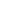 Al Dirigente ScolasticoLiceo G.B. VICOLATERZA (TA)Al Dirigente ScolasticoLiceo G.B. VICOLATERZA (TA)Al Dirigente ScolasticoLiceo G.B. VICOLATERZA (TA)Al Dirigente ScolasticoLiceo G.B. VICOLATERZA (TA)Al Dirigente ScolasticoLiceo G.B. VICOLATERZA (TA)Al Dirigente ScolasticoLiceo G.B. VICOLATERZA (TA)Oggetto: a.s. 2023/2024 – Istanza di ferie, festività soppresse – Personale ATA.Oggetto: a.s. 2023/2024 – Istanza di ferie, festività soppresse – Personale ATA.Oggetto: a.s. 2023/2024 – Istanza di ferie, festività soppresse – Personale ATA.Oggetto: a.s. 2023/2024 – Istanza di ferie, festività soppresse – Personale ATA.Oggetto: a.s. 2023/2024 – Istanza di ferie, festività soppresse – Personale ATA.Oggetto: a.s. 2023/2024 – Istanza di ferie, festività soppresse – Personale ATA.Il/La sottoscritto/a ………………………………………………….………………………………………………………………………………..…. in qualità di ……………………………………………………………………………………………… in servizio presso codesto Istituto scolastico, avendo già usufruito di giorni ……………….... di ferie ( art. 13 del CCNL 2006/2009) relative al corrente a.s.,  di giorni ………………… di festività soppresse (legge 23/12/1977, n° 93)      Il/La sottoscritto/a ………………………………………………….………………………………………………………………………………..…. in qualità di ……………………………………………………………………………………………… in servizio presso codesto Istituto scolastico, avendo già usufruito di giorni ……………….... di ferie ( art. 13 del CCNL 2006/2009) relative al corrente a.s.,  di giorni ………………… di festività soppresse (legge 23/12/1977, n° 93)      Il/La sottoscritto/a ………………………………………………….………………………………………………………………………………..…. in qualità di ……………………………………………………………………………………………… in servizio presso codesto Istituto scolastico, avendo già usufruito di giorni ……………….... di ferie ( art. 13 del CCNL 2006/2009) relative al corrente a.s.,  di giorni ………………… di festività soppresse (legge 23/12/1977, n° 93)      Il/La sottoscritto/a ………………………………………………….………………………………………………………………………………..…. in qualità di ……………………………………………………………………………………………… in servizio presso codesto Istituto scolastico, avendo già usufruito di giorni ……………….... di ferie ( art. 13 del CCNL 2006/2009) relative al corrente a.s.,  di giorni ………………… di festività soppresse (legge 23/12/1977, n° 93)      Il/La sottoscritto/a ………………………………………………….………………………………………………………………………………..…. in qualità di ……………………………………………………………………………………………… in servizio presso codesto Istituto scolastico, avendo già usufruito di giorni ……………….... di ferie ( art. 13 del CCNL 2006/2009) relative al corrente a.s.,  di giorni ………………… di festività soppresse (legge 23/12/1977, n° 93)      Il/La sottoscritto/a ………………………………………………….………………………………………………………………………………..…. in qualità di ……………………………………………………………………………………………… in servizio presso codesto Istituto scolastico, avendo già usufruito di giorni ……………….... di ferie ( art. 13 del CCNL 2006/2009) relative al corrente a.s.,  di giorni ………………… di festività soppresse (legge 23/12/1977, n° 93)      CHIEDECHIEDECHIEDECHIEDECHIEDECHIEDEdi essere collocato/a in festività soppresse nel/i seguente/i periodo/i:di essere collocato/a in festività soppresse nel/i seguente/i periodo/i:di essere collocato/a in festività soppresse nel/i seguente/i periodo/i:di essere collocato/a in festività soppresse nel/i seguente/i periodo/i:di essere collocato/a in festività soppresse nel/i seguente/i periodo/i:di essere collocato/a in festività soppresse nel/i seguente/i periodo/i:dalaln. di giorni lavoratividalaln. di giorni lavoratividalaln. di giorni lavoratividalaln. di giorni lavoratividi essere collocato/a in ferie nel/i seguente/i periodo/i:di essere collocato/a in ferie nel/i seguente/i periodo/i:di essere collocato/a in ferie nel/i seguente/i periodo/i:di essere collocato/a in ferie nel/i seguente/i periodo/i:di essere collocato/a in ferie nel/i seguente/i periodo/i:di essere collocato/a in ferie nel/i seguente/i periodo/i:dalaln. di giorni lavoratividalaln. di giorni lavoratividalaln. di giorni lavoratividalaln. di giorni lavoratividalaln. di giorni lavorativiVista la domanda: si concedenon si concede                            IL DIRIGENTE SCOLASTICO                          Dott.ssa Luciana LOVECCHIO